Des accidents multiples liés à l’utilisation de l’alcool bouillant pour décolorer les feuilles de Géranium ont conduit à interdire cette pratique dans le cadre des activités sur la photosynthèse. L’utilisation d’un Lugol très concentré est une alternative à cette technique.  L’exemple ci-dessous donne pour une feuille de Géranium éclairée pendant 48 h (simple lampe de dissection) un moyen d’éviter la décoloration par l’alcool bouillant. La feuille a été placée dans l’eau bouillante pendant 10 minutes, puis directement colorée par le Lugol très concentré utilisé dans la méthode Gram (2 g d’iodure de potassium et 1 g d’iode métalloïde I2 dans 100 mL d’eau distillée). L’utilisation de la blouse, des lunettes et des gants est indispensable. Des résultats équivalents peuvent être obtenus sur des feuilles panachées ou non de Lierre (meilleure tenue de la feuille après coloration).PREVOST  Didier - Lycée Guy Mollet ARRAS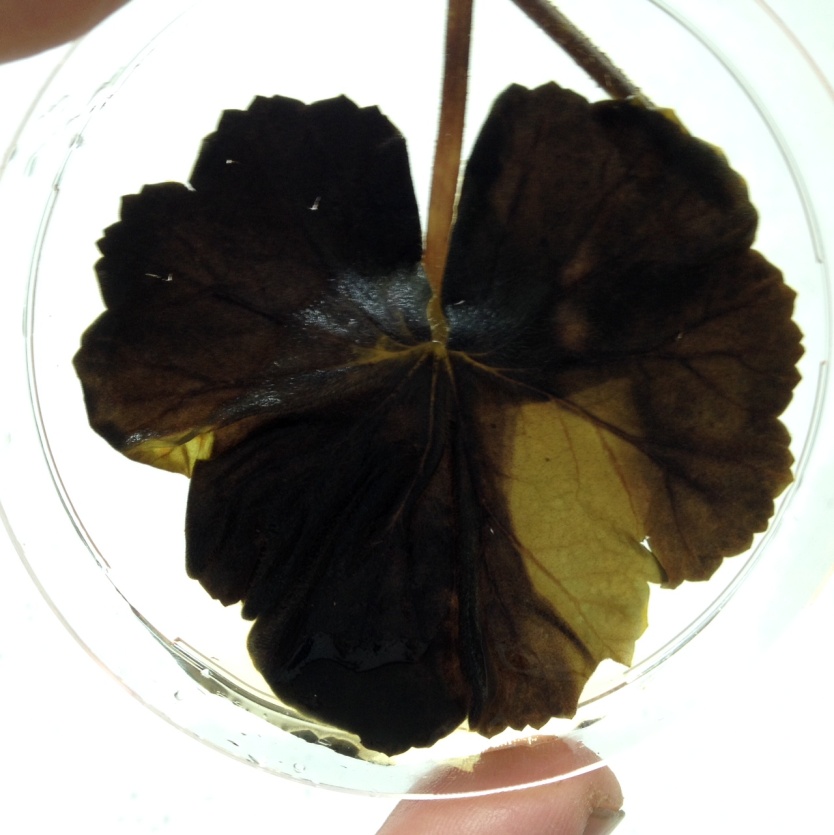 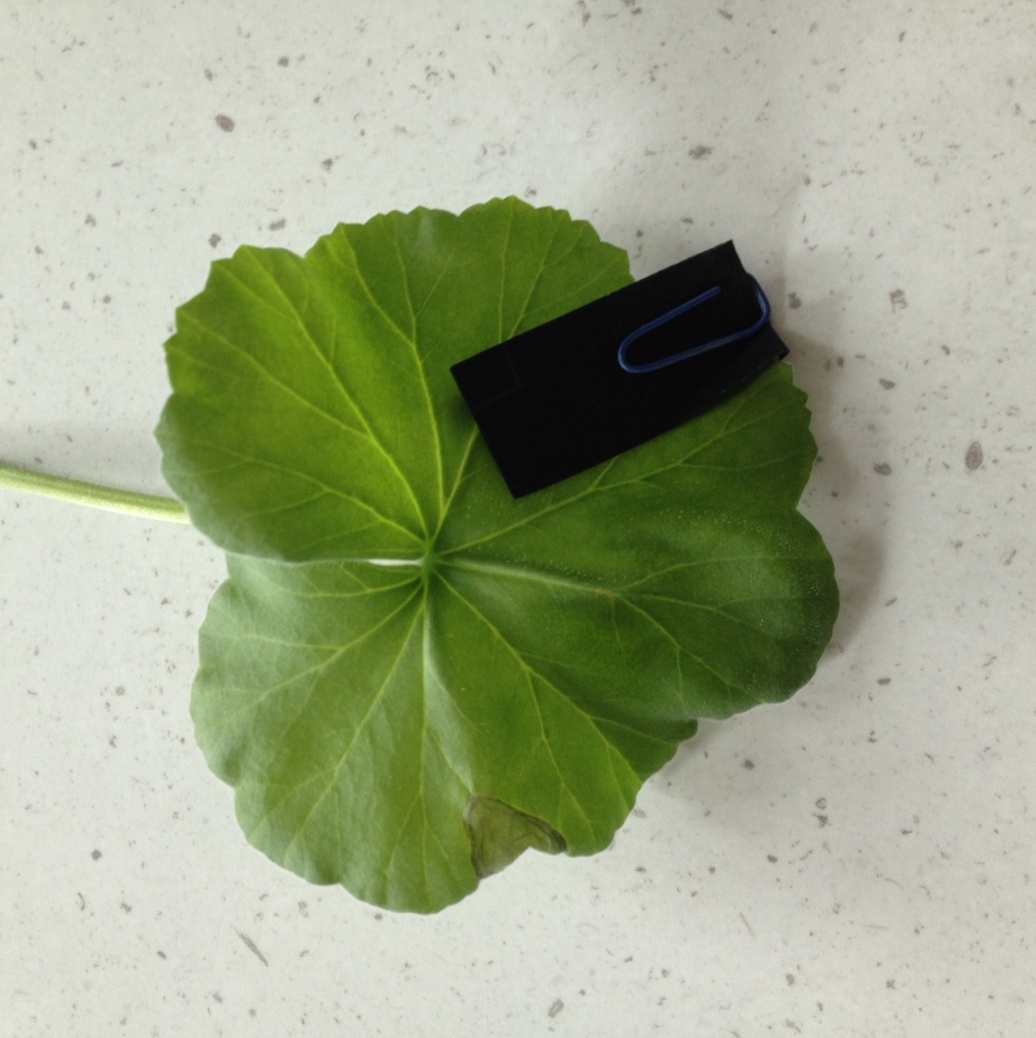 